Verizon SAP GuidelinesStep 1: Go to Verizon Home PageStep 2: Click “ERP Portal” (Tab on right side)Step 3: Click “My Timesheet”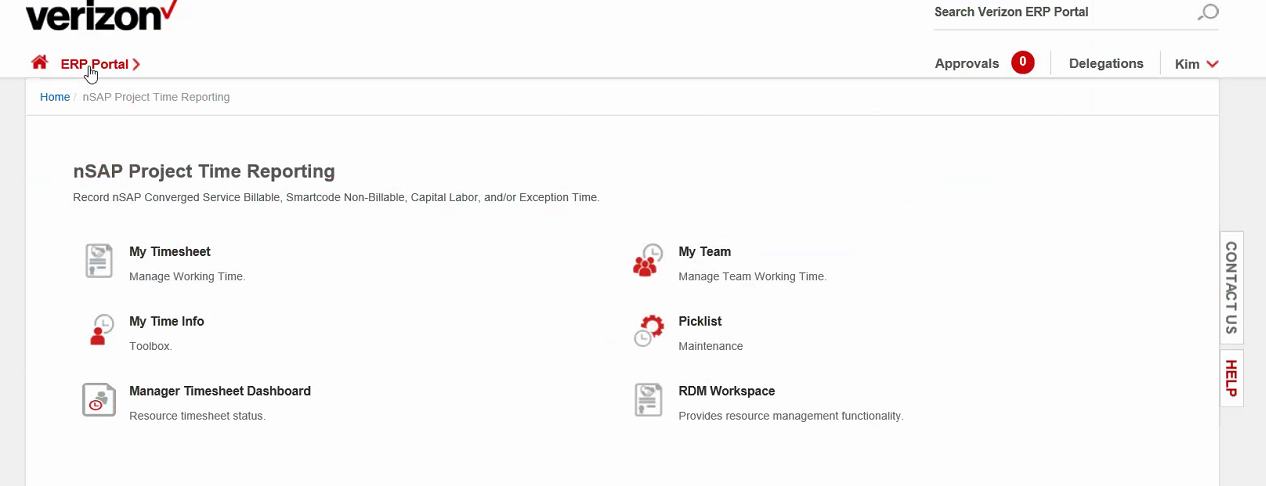 Step 4: Make sure it’s for the correct pay period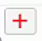 Step 5: Click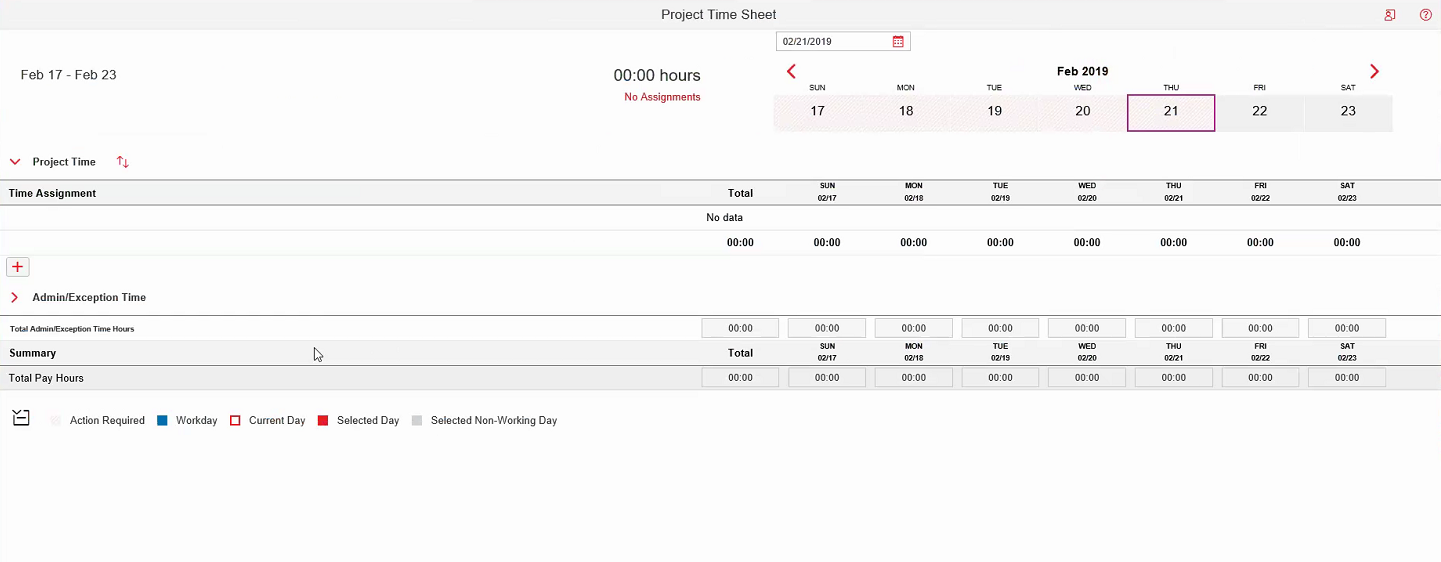 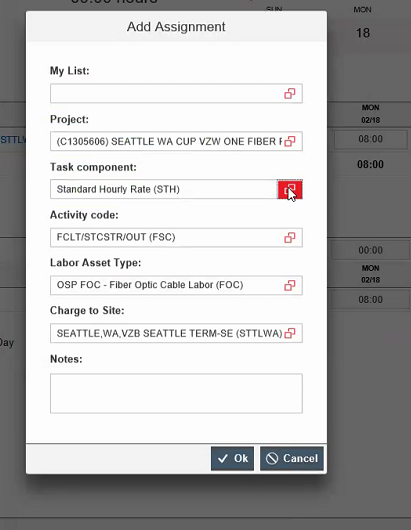 Step 6: Click “Project”Step 7: Search for your personal project code numberStep 8: Click “My List”Step 9: Search (different for everyone)Step 10: Click on the button with project numberStep 11: Activity code (different for everyone)Step 12: Labor Asset (Same as webtime)Step 13: Charge to site (click button)Step 14: “Task component:” should be at Standard Hourly Rate (STH)Step 15: Click “OK”Step 16: Enter hours into to total 40 hours for Standard Hourly RateStep 17: If you have overtime hours, please follow steps 6-13 againStep 18: Change “Task component:” to Over Time Hourly Rate (OTH)Step 19: Click “OK”Step 20: Enter the additional hours over 40 on the OTH line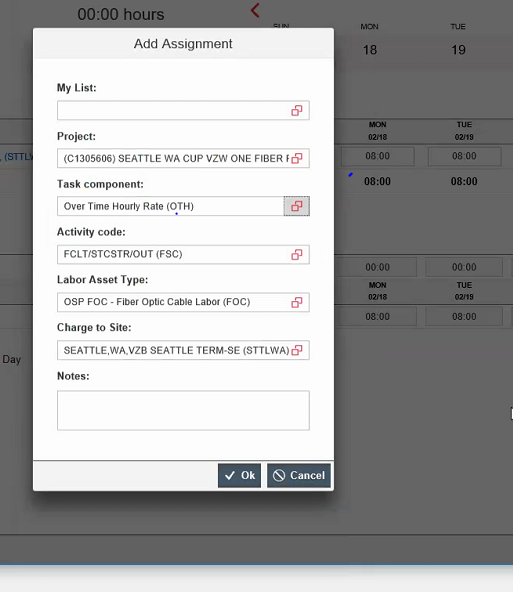 Step 21: Submit Timesheet